BreakfastA rumbling in my tummyFirst thing in the morning.“I need some breakfast”I say as I’m yawning.Some cereal and bread,Some juice and some toast.Breakfast’s the mealI love the most!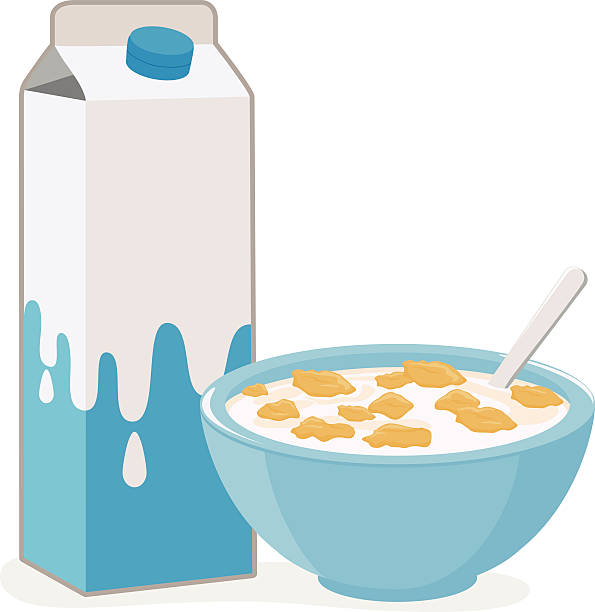 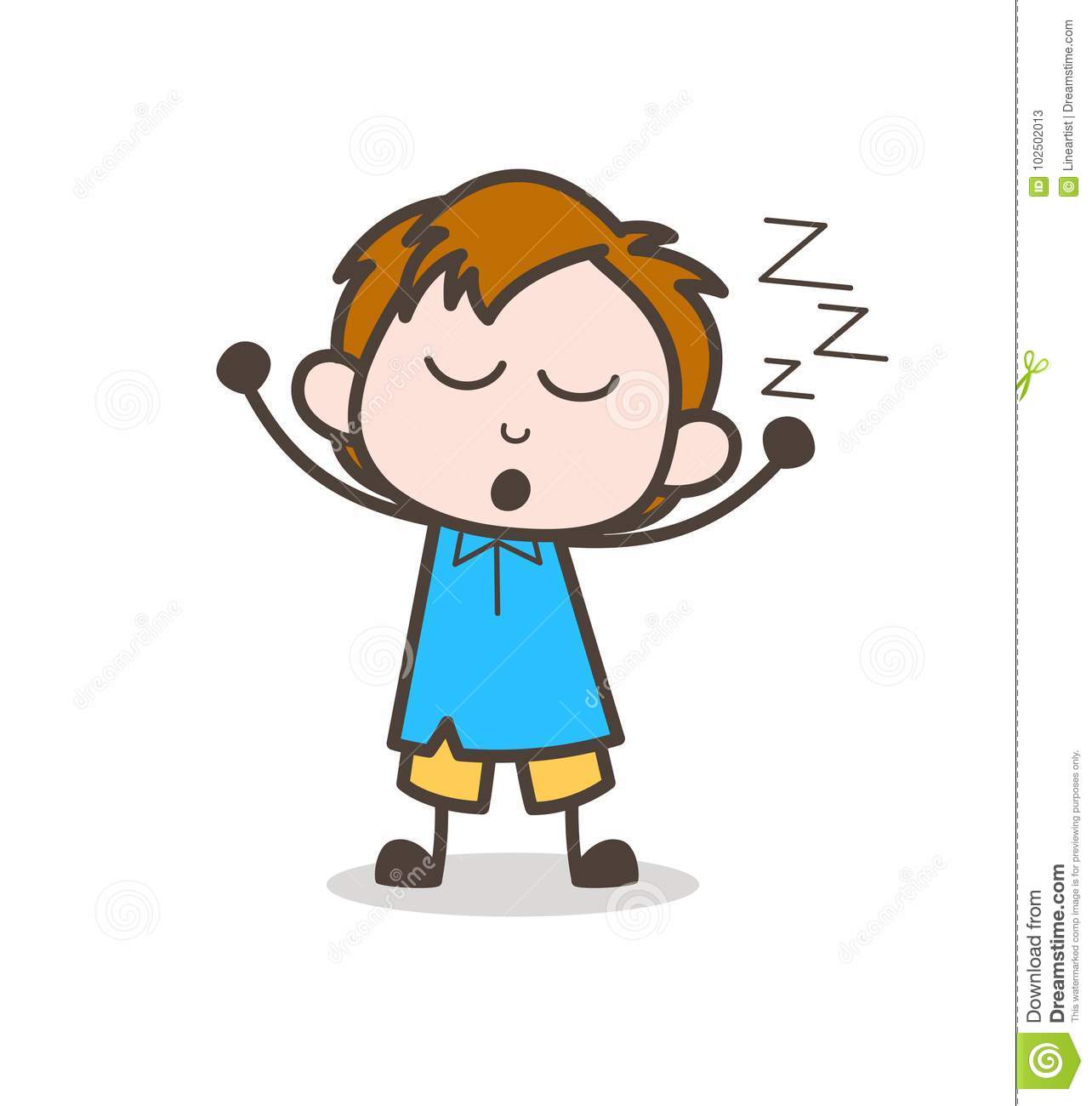 